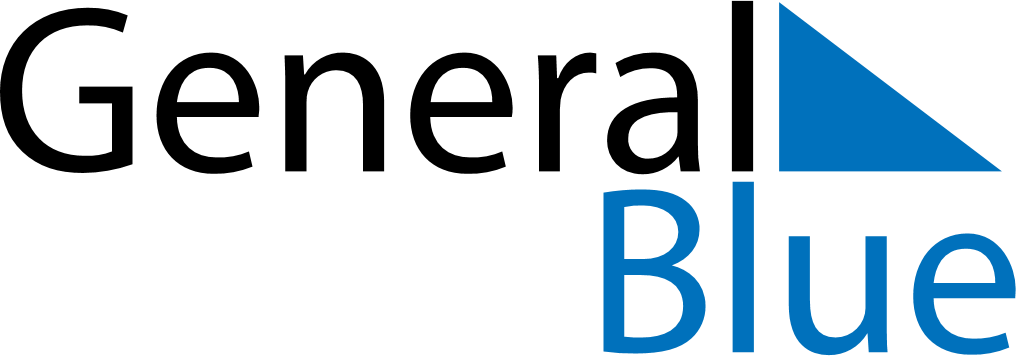 August 1894August 1894August 1894August 1894August 1894SundayMondayTuesdayWednesdayThursdayFridaySaturday12345678910111213141516171819202122232425262728293031